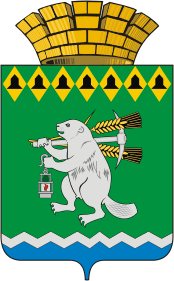 Дума Артемовского городского округаVI  созыв 51 заседаниеРЕШЕНИЕот  30 мая  2019 года 					№ 551О внесении изменений в Положение о звании «Почетный гражданин Артемовского городского округа»В целях признания выдающихся заслуг гражданина перед населением Артемовского городского округа, в соответствии с Федеральным законом от 06 октября 2003 года № 131-ФЗ «Об общих принципах организации местного самоуправления в Российской Федерации», руководствуясь статьей 23 Устава Артемовского городского округа, Дума Артемовского городского округаРЕШИЛА:1. Внести изменения в Положение о звании «Почетный гражданин Артемовского городского округа», принятое решением Думы Артемовского городского округа от 15.05.2008 № 343, с изменениями, внесенными решениями Думы Артемовского городского округа от 26.06.2008 № 400, от 25.03.2010 № 805, от 27.03.2014 № 464, от 30.06.2016 № 843, изложив его в следующей редакции (Приложение).2. Настоящее Решение вступает в силу после официального опубликования.3. Пункт 23 Положения о звании «Почетный гражданин Артемовского городского округа» вступает в силу с 01 января 2020 года.4. Настоящее решение опубликовать в газете «Артемовский рабочий» и разместить на официальном сайте Думы Артемовского городского округа в информационно-телекоммуникационной сети «Интернет».5. Контроль за исполнением настоящего Решения возложить на постоянную комиссию по вопросам местного самоуправления, нормотворчеству и регламенту (Угланов М.А.).Приложениек Решению ДумыАртемовского городского округа                                                                            от  30 мая 2019 года  №  551ПОЛОЖЕНИЕО ЗВАНИИ «ПОЧЕТНЫЙ ГРАЖДАНИН АРТЕМОВСКОГО ГОРОДСКОГО ОКРУГА»1. ОБЩИЕ ПОЛОЖЕНИЯ1. Настоящее Положение устанавливает звание «Почетный гражданин Артемовского городского округа», определяет основания, порядок его присвоения и меры социальной поддержки лиц, удостоенных звания «Почетный гражданин Артемовского городского округа».2. Звание «Почетный гражданин Артемовского городского округа» является высшим признанием заслуг удостоенного лица перед Артемовским городским округом и его жителями.3. Звание «Почетный гражданин Артемовского городского округа» (далее – звание «Почетный гражданин») присваивается гражданам Российской Федерации.Присвоение звания «Почетный гражданин» связывается с фактом рождения удостоенных его лиц в Артемовском городском округе или проживания на его территории.Звание «Почетный гражданин» может быть присвоено посмертно.4. Звание «Почетный гражданин» присваивается ежегодно накануне празднования Дня города Артемовского не более, чем двум кандидатам на присвоение звания «Почетный гражданин».5. Звание «Почетный гражданин» не может быть присвоено главе Артемовского городского округа, председателю Думы Артемовского городского округа, депутатам Думы Артемовского городского округа до окончания срока их полномочий, а также лицам, замещающим должности муниципальной службы в органах местного самоуправления Артемовского городского округа.6. Решение о присвоении звания «Почетный гражданин» принимает Дума Артемовского городского округа путем тайного голосования депутатов.7. Документом, подтверждающим присвоение  звания и  удостоверяющим права Почетного гражданина Артемовского городского округа, является удостоверение «Почетный гражданин Артемовского городского округа».2. ОСНОВАНИЯ И ПОРЯДОК ПРИСВОЕНИЯ ЗВАНИЯ «ПОЧЕТНЫЙ ГРАЖДАНИН»8. Основаниями для присвоения звания «Почетный гражданин» являются:- особые заслуги перед Артемовским городским округом в области развития экономики, науки, культуры и искусства, образования, здравоохранения, физкультуры и спорта, общественной деятельности;- выдающиеся открытия, соответствующие уровню передовых достижений в мире и способствующие решению проблем Артемовского городского округа;- совершение мужественных поступков во благо Артемовского городского округа, направленных на защиту Отечества, жизни и здоровья людей;- авторитет у жителей Артемовского городского округа, обретенный долгой трудовой, общественной, культурной, научной, политической, хозяйственной, благотворительной, а также иной деятельностью с результатами, направленными во благо Артемовского городского округа.9. Инициаторами выдвижения кандидата на присвоение звания «Почетный гражданин» являются:9.1. трудовые коллективы организаций;9.2. общественные организации, осуществляющие деятельность на территории Артемовского городского округа;9.3. группы граждан, проживающих в Артемовском городском округе, численностью не менее 200 человек.10. Инициаторы выдвижения кандидата на присвоение звания «Почетный гражданин» направляют не позднее 01 апреля текущего года в комиссию по приему и рассмотрению документов по награждению граждан в Артемовском городском округе и присвоения им почетных званий (далее-Комиссия) представление на присвоение звания «Почетный гражданин», оформленное в письменном виде по примерной форме (Приложение № 1 к настоящему Положению), с приложением следующих документов:- перечень имеющихся у выдвигаемой кандидатуры наград и иных званий; - копии документов, подтверждающих достижения и заслуги выдвигаемой кандидатуры;- две фотографии размером 30 мм x 40 мм;- копия трудовой книжки выдвигаемой кандидатуры;- копия паспорта выдвигаемой кандидатуры;- копия страхового номера индивидуального лицевого счета (СНИЛС) выдвигаемой кандидатуры; - протокол собрания коллектива или инициативной группы граждан о выдвижении кандидатуры;- согласие выдвигаемой кандидатуры на обработку персональных данных согласно Приложению № 2 к настоящему Положению. 11. Представление на присвоение звания «Почетный гражданин» подлежит рассмотрению на заседании Комиссии до 01 мая текущего года.Порядок работы Комиссии регламентируется Положением о Комиссии.Положение о Комиссии и ее состав утверждаются муниципальным правовым актом главы Артемовского городского округа. 12. Комиссия в течение семи рабочих дней  с момента принятия положительного решения направляет представление инициатора выдвижения кандидата на присвоение звания «Почетный гражданин» и выписку из протокола с решением Комиссии в Думу Артемовского городского округа. 13. Направленные материалы на выдвижение кандидата на присвоение звания «Почетный гражданин» подлежат рассмотрению на ближайшем заседании Думы Артемовского городского округа.14. Решение Думы Артемовского городского округа о присвоении звания «Почетный гражданин» подлежит опубликованию в установленном порядке. Одновременно с опубликованием решения в официальном печатном средстве массовой информации, определенном муниципальным нормативным правовым актом Думы городского округа для опубликования муниципальных правовых актов, должны быть опубликованы материалы о заслугах лица, удостоенного звания «Почетный гражданин», и размещена его фотография.15. Лицу, удостоенному звания «Почетный гражданин», вручается нагрудный знак, удостоверение, памятная лента.16. Нагрудный знак, удостоверение, памятную ленту вручает глава Артемовского городского округа либо иное лицо по его поручению в торжественной обстановке на мероприятии, посвященном Дню города Артемовского.17. Нагрудный знак, удостоверение «Почетный гражданин Артемовского городского округа» и памятная лента вручаются лично награждаемому. При наличии уважительных причин, в результате которых невозможно личное присутствие лица, удостоенного звания «Почетный гражданин», нагрудный знак, удостоверение «Почетный гражданин Артемовского городского округа» и памятная лента, по его просьбе, могут быть вручены представителю награждаемого.18. Учет, регистрацию лиц, удостоенных звания «Почетный гражданин», оформление и изготовление удостоверений «Почетный гражданин Артемовского городского округа» осуществляет Администрация Артемовского городского округа. 3. МЕРЫ СОЦИАЛЬНОЙ ПОДДЕРЖКИ ЛИЦ, УДОСТОЕННЫХ ЗВАНИЯ «ПОЧЕТНЫЙ ГРАЖДАНИН»19. Почетному гражданину Артемовского городского округа при вручении удостоверения «Почетный гражданин Артемовского городского округа» единовременно выплачивается вознаграждение в размере 4000 рублей. 20. Почетному гражданину Артемовского городского округа выплачивается единовременно один раз в год материальная помощь в размере 12000 рублей, которая носит заявительный характер. 21. В соответствии с муниципальными нормативными правовыми актами Артемовского городского округа Почетному гражданину Артемовского городского округа предоставляются льготы по налогу на имущество физических лиц и земельному налогу.22. Почетный гражданин Артемовского городского округа  имеет право на бесплатное посещение всех зрелищных и культурно – просветительских мероприятий, проводимых муниципальными учреждениями Артемовского городского округа.23. В случае смерти Почетного гражданина Артемовского городского округа супругу (супруге) или близкому родственнику оказывается единовременная материальная помощь на оплату ритуальных услуг в размере 5000 рублей.Супруг (супруга) или близкий родственник вправе обратиться с заявлением о выплате единовременной материальной помощи на оплату ритуальных услуг в срок не позднее 6 месяцев со дня смерти Почетного гражданина Артемовского городского округа.24. Администрация Артемовского городского округа размещает в газете «Артемовский рабочий» и на официальном сайте Артемовского городского округа в информационно-телекоммуникационной сети «Интернет» некролог, участвует в организации траурного митинга.25. В случае отсутствия супруга (супруги), близких родственников, осуществляющих уход за местом захоронения Почетного гражданина Артемовского городского округа, затраты по его содержанию осуществляются за счет средств местного бюджета.26. Память о Почетном гражданине Артемовского городского округа  может быть увековечена.Порядок установки объектов монументального искусства, присвоения имен муниципальным учреждениям и территориальным единицам  в Артемовском городском округе утверждается муниципальным правовым актом Администрации Артемовского городского округа.27. Выплата единовременной материальной помощи, указанной в пункте 20 настоящего Положения, единовременной материальной помощи на оплату ритуальных услуг, указанной в пункте 23 настоящего Положения, единовременного вознаграждения, указанного в пункте 19 настоящего Положения, производится за счет средств местного бюджета.28. С суммы единовременной материальной помощи, указанной в пункте 20 настоящего Положения, единовременной материальной помощи на оплату ритуальных услуг, указанной в пункте 23 настоящего Положения,  единовременного вознаграждения, указанного в пункте 19 настоящего Положения, удерживается налог на доходы физических лиц в порядке и размере, установленном налоговым законодательством.29. Выплата единовременной материальной помощи, указанной в пункте 20 настоящего Положения, единовременной материальной помощи на оплату ритуальных услуг, указанной в пункте 23 настоящего Положения,  производится в соответствии с муниципальным правовым актом Администрации Артемовского городского округа. 30. Персональные данные, предоставляемые Почетными гражданами Артемовского городского округа, супругом (супругой) или близким родственником Почетного гражданина Артемовского городского округа, и сведения о единовременном вознаграждении, единовременной материальной помощи, единовременной материальной помощи на оплату ритуальных услуг подлежат размещению в Единой государственной информационной системе социального обеспечения.4. ЛИШЕНИЕ ЗВАНИЯ «ПОЧЕТНЫЙ ГРАЖДАНИН»31. Лишение звания «Почетный гражданин» может быть произведено в случае вступления в законную силу обвинительного приговора суда в отношении лица, которому присвоено звание «Почетный гражданин».32. Лишение звания «Почетный гражданин» производится решением Думы Артемовского городского округа на основании вступившего в законную силу обвинительного приговора в отношении лица, которому присвоено звание «Почетный гражданин».33. Лицо, лишенное звания «Почетный гражданин», утрачивает право на соответствующие меры социальной поддержки. Нагрудный знак, удостоверение и памятная лента подлежат возврату. 34. Восстановление права на звание «Почетный гражданин» производится в случае отмены обвинительного приговора, на основании которого было произведено лишение звания.35. Восстановление права на звание «Почетный гражданин» производится решением Думы Артемовского городского округа на основании ходатайства этого гражданина.36. После вступления в силу решения Думы Артемовского городского округа о восстановлении в правах на звание «Почетный гражданин» право гражданина на соответствующие меры социальной поддержки восстанавливается с момента лишения звания «Почетный гражданин». При этом гражданину возвращаются нагрудный знак, удостоверение и памятная лента. 5. ЗАКЛЮЧИТЕЛЬНЫЕ ПОЛОЖЕНИЯ37. 	Почетные граждане Артемовского городского округа по приглашению организаторов принимают участие в торжественных мероприятиях, посвященных государственным, профессиональным и иным праздникам (День местного самоуправления, Праздник Весны и Труда, День города Артемовского), а также в мероприятиях патриотической направленности, проводимых органами местного самоуправления Артемовского городского округа.На торжественных мероприятиях Почетные граждане Артемовского городского округа занимают специально отведенные почетные места и должны  иметь при себе знаки отличия – памятную ленту и нагрудный знак.38. В случае утраты удостоверения «Почетный гражданин Артемовского городского округа» по заявлению гражданина, удостоенного звания «Почетный гражданин», выдается дубликат.39. В случае утраты памятной ленты, нагрудного знака «Почетный гражданин Артемовского городского округа» по заявлению гражданина, удостоенного звания «Почетный гражданин», повторно выдается памятная лента, нагрудный знак (дубликат).40. Почетный гражданин Артемовского городского округа имеет право на первоочередный прием главой Артемовского городского округа, председателем Думы Артемовского городского округа и иными должностными лицами местного самоуправления Артемовского городского округа.41. Действие настоящего Положения распространяется на Почетных граждан, удостоенных звания «Почетный гражданин муниципального образования «Артемовский район» и «Почетный гражданин Артемовского городского округа».Приложение № 1к Положению о звании «Почетный  гражданин Артемовского городского округа»ПРЕДСТАВЛЕНИЕНА ПРИСВОЕНИЕ ЗВАНИЯ «ПОЧЕТНЫЙ ГРАЖДАНИНАРТЕМОВСКОГО ГОРОДСКОГО ОКРУГА»1.Фамилия_______________________________________________________   Имя ___________________________________________________________   Отчество ______________________________________________________2. Должность, место работы __________________________________________3. Пол _________ 4. Дата рождения _________________________________                                                                                                                  (число, месяц, год)4. Место рождения _______________________________________________                                                         (республика, край, область, округ, город, район, поселок, село, деревня)_________________________________________________________________5. Образование _____________________________________________________                                             (специальность, направление подготовки__________________________________________________________________                                                      наименование учебного заведения, год окончания)6. Ученая степень, ученое звание ___________________________________________________________________________________________________7. Какими наградами (званиями) награжден(а) и даты награждений ___________________________________________________________________________________________________________________________________________8. Домашний адрес _______________________________________________9. Общий стаж работы _________ Стаж работы в отрасли _______________Стаж работы в данном коллективе ___________________________________10. Трудовая  деятельность  (включая  учебу  в  высших  и  средних  учебныхзаведениях, военную службу)11.  Биографические сведения ___________________________________________________________________________________________________________________________________12.  Сведения о трудовой деятельности с указанием конкретных заслуг _______________________________________________________________________________________________________________________________________________________________________________________________________________________________________________________________________Кандидатура  рекомендована_______________________________________                                                                                     (наименование инициатора выдвижения гражданина)Приложение:1.______________________________________________________________;2.______________________________________________________________;3.______________________________________________________________;4.______________________________________________________________;5.______________________________________________________________Приложение № 2 к Положению о звании «Почетный  гражданин Артемовского городского округа»СОГЛАСИЕ НА ОБРАБОТКУ ПЕРСОНАЛЬНЫХ ДАННЫХ    Я,________________________________________________________________,(фамилия, имя, отчество)зарегистрированный по адресу: _______________________________________________________________________________________________________,№ контактного телефона ___________________________________________,__________________________________________________________________,(документ, удостоверяющий личность, дата выдачи и наименование органа,выдавшего документ)в соответствии с Федеральным законом от 27 июля 2006 года № 152-ФЗ «О персональных данных» согласен(на) на обработку Администрацией Артемовского городского округа, Думой Артемовского городского округа (. Артемовский, пл. Советов, 3) моих персональных данных, а именно: фамилия, имя, отчество, дата рождения, место рождения, образование, должность, место работы (род занятий), общий стаж работы, стаж работы в отрасли, стаж работы в организации, ученая степень, звание, сведения о награждении, даты награждений, сведения о трудовой деятельности (включая учебу в высших и средних учебных заведениях, военную службу), характеристика с указанием конкретных заслуг с использованием средств автоматизации, включая сбор, систематизацию, накопление, хранение, уточнение (обновление, изменение), использование, распространение (в том числе передачу), с целью присвоения звания «Почетный гражданин Артемовского городского округа», опубликования материалов о заслугах в официальном печатном средстве массовой информации газете «Артемовский рабочий».Я оставляю за собой право отозвать свое согласие в любое время посредством составления соответствующего письменного документа, который может быть направлен по почте заказным письмом с уведомлением о вручении, либо вручен лично и зарегистрирован в соответствии с правилами делопроизводства.«___» ___________ 20__ года      _____________  ________________________Председатель Думы Артемовского городского округаГлава Артемовского городского   округа                           К.М. ТрофимовА.В. СамочерновМесяц и годМесяц и годДолжность с указанием наименования организацииМестонахождение организациипоступленияуходаДолжность с указанием наименования организацииМестонахождение организацииРуководитель организации, общественного объединения _______________________                          (подпись)                          _______________________               (фамилия и инициалы)                            М.П.«__» _____________ ____                         	         (дата)Председатель собрания группы граждан_______________________                        (подпись)                                       _______________________                (фамилия и инициалы)             _______________________(основание наделения полномочием с приложением копии подтверждающего документа)_______________________«__» _____________ ____                                                   (дата)